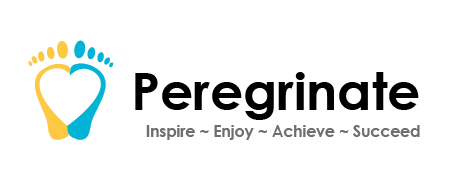 MathsKS3Units Covered:
KS3M001 – Basic SkillsRecap Basic Skills				P1Select Appropriate Sums				P2Basic Shapes					P3Even & Odd Numbers				P4Checking Work					P5KS3M002 – Units of MassTime						P1Money						P2Length / Distance					P3Weight						P4KS3M003 – Intermediate Shapes Shape Descriptors 			 	P13d Shapes					P2KS3M004 – AveragesMean					 	P1Median 						P2Mode						P3MathsKS3M001Learner Name:Date Started:Date Completed:Tutor Name:Tutor Feedback:……………………………………………………………………………………………………………………………………………………………………………………………………………………………………………………………………………………………………………………………………………………………………………………………………………………………………………………………………………………………………………………………………………………………………………………………………………………What do the following symbols mean:+ ………………………………………………………………………………………………….-…………………………………………………………………………………………………..x………………………………………………………………………………………………….÷………………………………………………………………………………………………….Complete the following sums:3 + 6 = …..			4 + 7 = …..			8 + 8 = …..7 – 5 = …..			9 – 4 = …..			3 – 3 = …..2 x 4 = …..			3 x 5 = …..			4 x 7 = …..8 ÷ 4 = …..			9 ÷ 3 = …..			12 ÷ 3 = …..Now a little harder…18 + 8 = …..			21 + 8 = …..			17 + 7 = …..29 – 17 = …..		34 – 16 = …..		18 – 12 = …..3 x 7 = …..			11 x 8 = …..			15 x 4 = …..28 ÷ 4 = …..			35 ÷ 5 = …..			39 ÷ 3 = …..Now add the missing numbers to complete the sums:3 + ….. = 14			5 + ….. = 22			12 + …. = 3640 - ….. = 26			36 - ….. = 11			28 - ….. = 124 x ….. = 16			3 x ….. = 33			8 x ….. = 2430 ÷ ….. = 10		45 ÷ ….. = 15		50 ÷ ….. = 5Complete the equations below with the correct symbols:			(+ - x ÷)2        7 = 9			48        12 = 36			23       33 = 5612      3 = 36			18         2 = 9                                 7         3 = 21 11      4 = 44			32         4 = 8				16        2 = 845       23  = 22		40       2  = 20			80        45 = 35If you were trying to figure out how much money you had from your Birthday, your pocket money and your Saturday job you would …………………………………….. .If you were trying to spread your pocket money out over the full week you would ……………………… it by …………………….. .If you wanted to work out how much pocket money you would save before Christmas you would ………………………… it by how many ……………….. there are left.If you wanted to figure out how much money you would have left after buying a new game you would ………………………… the cost of the game from ……………………………… .Imagine you are playing Football at the park.It takes 25 minutes to walk home and you have 2 hours until your curfew time.How long can you carry on playing until you need to set off?Name these shapes:……………………………        ……………………………..	…..………………………………………………………        …………………………             ………………………..How many sides does a square have? ………………………………………………………………………………………………….How many angles (corners) does a square have? ………………………………………………………….……………………………………….How many angles does a triangle have? ……………………………………………….………………………………………………….What do all of the angles of a triangle add up to? …………………………………………………………………………………………………..How many corners does a circle have? ……………………………………………..……………………………………………………How many straight lines does a semi-circle have? ………………………………………………………….……………………………………….What is the difference between a square and a rectangle? …………………………………………………………………………………………………..Odd numbers cannot be divided into pairs.1, 3, 5, …… , …… , …… , ….. , ….. , …… , …… , …… , …… , ….. , ….. , ….. 101, ……. , ……… , ……… , ………. , ……….. , ………. , ……….. , ……... , ……….337, ……… , ……….. , ………. , ……….. , ……….. , ………… , ………. , ……….751, ………. , ……….. , ……….. , ……….. , ………… , ………… , ……….. , ………..1111, ……….. , ………… , …………. , ………… , ………… , …………. , …………5555, ………… , ………….. , …………… , …………. , …………. , ………… , ………7777, …………. , …………… , ………….. , …………… , …………. , ………….. Even numbers can be divided by 2 and leave a remainder of 0.2, 4, 6, …… , ……. , ……. , …….. , ……. , …….. , ……. , …… , ……… , …….. ,…….28, …….. , ……… , …….. , ……… , ……... , ……… , ……… , ………. , ……… , ……80, ……… , ………. , ………. , ……….. , ………. , ………. , ……….. , ………. ,………100, …… , …….. , ……… , ………. , ……….. , ……….. , ………. , ……….. , ……….2000, ………….. , ………….. , …………… , ………….. , ………….. , ……………4444, ……………. , …………….. , ……………. , …………… , ……………. , …………6040, …………… , …………… , ……………. , …………….. , ……………. , ………….Use maths to explain why the following numbers are odd or even:40 is ………………… because ……………………………………………………………...27 is ………………… because ……………………………………………………………...112 is ………………. because ….……...…………………………………………………...39 is ………………… because ……………………………………………………………...70 is ………………… because ……………………………………………………………...66 is ………………… because ……………………………………………………………...35 is ………………… because ……………………………………………………………...It is possible to check our work by doing sums backwards.For instance:12 + 10 = 22 		and we can check this is correct by doing     22 – 10 = 12Complete the following sums and check your working out:13 + 40 = ………..        ……………………………………………………………………….25 + 30 = ………..	     ………………………………………………………………………34 + 22 = ………..	     ………………………………………………………………………60 – 35 = ………..	     ………………………………………………………………………70 – 14 = ………..	     ………………………………………………………………………28 – 13 = ………..	     ………………………………………………………………………We can check multiplication and division sums by reversing the sum like this:10 ÷ 2 = 5     and we can check this by doing      5 x 2 = 10And the other way around:4 x 2 = 8	and we can check this by doing	    8 ÷ 2 = 4Complete the following sums and check your working out:10 x 6 = ………..        ………………………………………………………………………..20 x 3 = ………..	     ………………………………………………………………………5 x 4 = ………….	    ……………………………………………………………………….60 ÷ 15 = ………..	     ………………………………………………………………………70 ÷ 10 = ………..	     ………………………………………………………………………50 ÷ 5 = …………	     ………………………………………………………………………